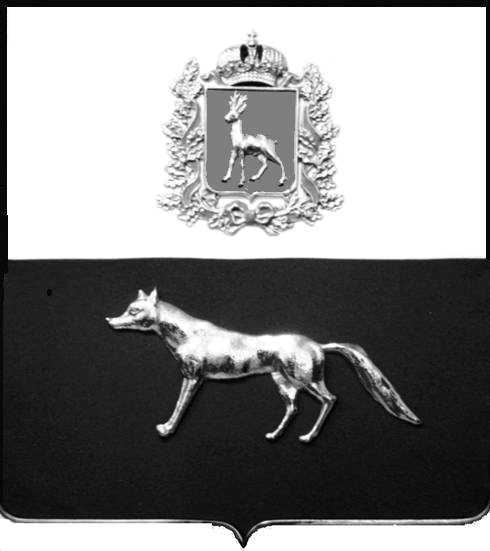 В соответствии с Федеральным законом от 06.10.2003 № 131-ФЗ «Об общих принципах организации местного самоуправления в Российской Федерации», пунктом 49 Федеральных правил использования воздушного пространства Российской Федерации, утвержденных Постановлением Правительства Российской Федерации от 11.03.2010 г. № 138, администрация муниципального района Сергиевский ПОСТАНОВЛЯЕТ:1. Утвердить Положение о выдаче разрешения на выполнение авиационных работ, парашютных прыжков, демонстрационных полетов воздушных судов, полетов беспилотных летательных аппаратов, подъемов привязных аэростатов над территорией муниципального района Сергиевский, а также посадки (взлета) на расположенные в границах муниципального района Сергиевский  площадки, сведения о которых не опубликованы в документах аэронавигационной информации согласно приложению  к настоящему постановлению.2. Опубликовать настоящее постановление в газете «Сергиевский вестник». 3. Настоящее постановление вступает в силу со дня его официального опубликования.4. Контроль за выполнением настоящего постановления возложить на Заместителя Главы муниципального района Сергиевский  Заболотина С.Г.Глава муниципального района Сергиевский                                                        А.А. ВеселовЛукьянова Л.Н.  8(84655) 2-15-35Об утверждении Положения о выдаче разрешения на выполнение авиационных работ, парашютных прыжков, демонстрационных полетов воздушных судов, полетов беспилотных летательных аппаратов, подъемов привязных аэростатов над территорией муниципального района Сергиевский, а также посадки (взлета) на расположенные в границах муниципального района Сергиевский  площадки, сведения о которых не опубликованы в документах аэронавигационной информации